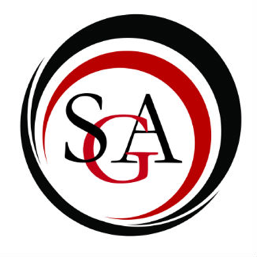 Call to order: 6:06 PMRoll CallApproval of MinutesSo move: Leanna Second: Tonyi. Passes Officer ReportsPresident: Seungho LeeI give the floor to member of Census Bureau Your program is now of age. I help cover Tioga county amongst several other areas. Half of the indivisulas in this area are inactive in the Census Burro. Certain groups are not engaging in the burro. This is a problem because issues of concern such as transportation and safety are not addressed as they should be. We ask you to help in this cause as records from the Census Bureau are to be set in early 2020. When availible, additional information will be made availible for this body through email.  iii. NRVice President: Tony Mastroianni       i. Leadrs of both Sare and Mansfield University are working to find the best, most acomidating dates for senior cruse. Tentititve timeframe is mid April. ii. We will be discusiing Spring Fling soon, poll for genres is now open. More information will be avalible when COF request is stated and explained. iii. Drag show will be coming soon, adds will be availible soon and the event will be taking place here in 307 Alumni. Treasurer: Leanna Hodge         i. I will be prednting one request from COF in new business.                                ii. SGA Balance: $46,666.18                               iii. COF Balance:  $420,555.63Parliamentarian: Zhamya Hampton            i. Attached to this email is Zhamya’s presentation on SGA Bylaws.e. PR Director: Katelyn Blake       i. NR               f.  Secretary: Shayne YonchiukHello everyone, hope you have had a good week. If you are sending an excuse for not attending the meeting please send the one hour before the meeting latest. For instance, an excuse sent at 6:01 PM would be too late. Additonally, represenatives please send your reports to me 24 hours before the meeting begins, meaning send your reports by Monday at 6:00 PM the dat before SGA latest. If you need any accomidations regarding sending a report because of your meetin time, please get in contact with me. Thank you.  Director of Technology: Ashley Dunning                             i. NRCommittee ReportsUniversity Committee Reports:University Senate:Thankful for your attendance in university senate, I would request an additional guest from SGA. Would appreciate ore students at the meeting, would be a good learning expirence. Academic Affairs Committee: NRGeneral Education Subcommittee:Met last week, meeting Thursday this week.Library Advisory:NRAcademic Planning:Did not meet Student Affairs and Admissions Committee:First time financial aid was a part of the meeting. Many students fail to follow through with scholarhship oppertunites avalible to them. We believe students do not realize they can take on more work study jobs versus student loans that will need to be paid back. Additonally, FASFA forms are often not completed. Diffrennt regulations for the resident halls have been changed, including a fee if the resident’s smoke detector is covered up. Regarding marijuana being found in rooms, charges increase every time marijuana is found in rooms.  Perfered name regulation selection is now avalible for students on a greater scale with the exception of financial aid regulations. Administrative Affairs and Elections:Did not make formal declaration yet, still wating for final answers to questions. CCSI:                                           1. New system cost approved for CCSI.Tech Committee:Did not meet. House of RepresentativesACDA and PCEMA: NRBSU: NRCommunity Service Club: NRGeoscience Club:NRHistory:                              i.   NRHSSGA: NRMen for Progress:NRIssa Girls Thing:NRSocial Work Club: NRSVA:NRWNTE: Hello! WNTE is still interested in hosting radio shows for clubs and organizations, and our meetings are at 8 p.m. at the Hut on Wednesdays. Hopefully, by next week, posters will be up for WNTE's Battle of the Bands, November 21st. Thanks! Carl.SAAC:NRFlashlight:NRTable Tennis:NROld BusinessNew Business:Zhamya:i. Motion to hear the applicationof Patrick Murphy1.  Approved as member                b. Leanna                      i. Motion to request $90,000 For performer, food, and production cost                       1. Passes                c. Shaelyn                    i. Motion to discusse funding from SGA for SAAC tshirt give away at games                     ii  motion to retract motion to discuss                     iii. Motion to approve funding from SGA for SAAC tishirt for $750 give away.                     1. Passes                  d. Patrick Murphy                    i. Motion to discuss problems with FYS                    ii. Feel as if FYS does not work, personally is not focused in class. 95% of students asked say FYS is not enjoyable, gets in the way of my busy schedule where I do not have much time. Why have FYS if so many students wish to skip it and do not enjoy it?              e. Dusy Zyn                i. I am a part of the FYS comitee and can metion your concerns. If anyone has comments aor additional questions about FYS please econtact me. Senator CommentsJonhahi. There will be a rock concert at the Hut this Thursday.                b. Patrick                     a.  Motion to return to new business                     b. Second Faculty Representative (Dr. Ranney) Mansfield Opera Theater show (name) Friday nov 8, 9, 10. Look at poster for details. I a mdirecting. Go because Raney is directing, students are singing, Patrick is the stage manager. Thank you to our new member Patrick for joining the body. Faculty Advisor (Dusty Zeyn)April is “hell month” due to the many activites and events on campus. The Big Event may be moved to MLK day verus April when it normally takes place. Announcementsa.. Zhamyai.  Event for scholarshipsii. Posters for my three programs are availible soon, look out for them BSU – 8-12 – Halloween party at the hut. Please wear appropriate costumes Novmeber 21st is the date for Battle of the Bands, which is taking place at the Hut.First veteran event – Smyth park, Trunk or treat. Ask Jenna for detailsStargaze with the RA program this Friday, October 25th, Starting at 7:00 PM. Meet us in the ground Pizza with the pres October 30 7-8 PM, Spruce MPR. Décor event on this same day. Monster mash happeing on October 31st. Trick or treat with RA’s, nock on RA doors. Student affairs 11-1 PM. WNTE is still interested in hosting radio shows for clubs and organizations, and our meetings are at 8 p.m.at the Hut on Wednesdays. Hopefully, by next week, posters will be up for WNTE's Battle of the Bands, November 21st!Adjournment So move: Tony Second: Jeena Passes